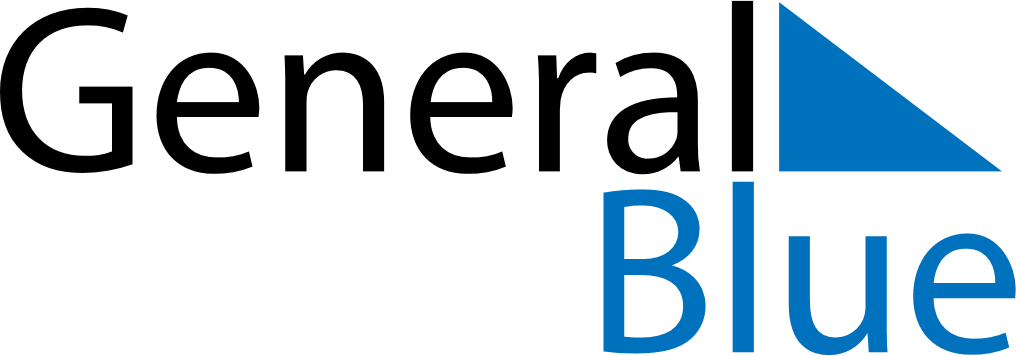 2024 - Q1Monaco 2024 - Q1Monaco 2024 - Q1Monaco 2024 - Q1Monaco 2024 - Q1Monaco 2024 - Q1Monaco JanuaryMONTUEWEDTHUFRISATSUNJanuary1234567January891011121314January15161718192021January22232425262728January293031JanuaryFebruaryMONTUEWEDTHUFRISATSUNFebruary1234February567891011February12131415161718February19202122232425February26272829FebruaryMarchMONTUEWEDTHUFRISATSUNMarch123March45678910March11121314151617March18192021222324March25262728293031MarchJan 1: New Year’s DayJan 27: Saint Devota’s DayMar 29: Good FridayMar 31: Easter Sunday